Конспект НОД по развитию речи в старшей группеПодготовила Туркина С.В.Тема: Чтение стихотворений о нашей Родине – РоссииПрограммное содержание: Формирование у детей представлений о России, как о родной стране. Воспитывать желание слушать стихотворения о Родине.Уточнять и активизировать словарный запас (бугор, скромница, целина).Развивать умение внимательно слушать стихотворения, память, внимание и мышление.Методика проведения: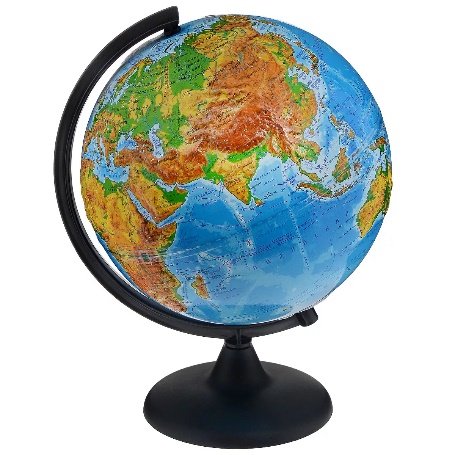 Посмотри на картинку, что на ней изображено? (глобус)Глобус — это модель нашей планеты земля. На нашей планете очень много стран. А в какой стране живем мы с тобой? (Правильно в России)Сегодня мы с тобой прочитаем замечательные стихотворения русских поэтов о России. Давай мы сядем с тобой правильно: спинку выпрямим руки положим на коленки и приготовим наши ушки слушать. Первое стихотворение, которое мы прочитаем написал Александр Прокофьев и называется оно «Родимая страна». Родитель читает стихотворение, а ребенок внимательно слушает. Александр Прокофьев «Родимая страна»На широком простореПредрассветной поройВстали алые зориНад родимой страной.С каждым годом всё крашеДорогие края…Лучше Родины нашейНет на свете, друзья!Вот мы с тобой прочитали стихотворение. О чем говорится в стихотворении?Давай я тебе повторю последние строчки стихотворения: Лучше Родины нашейНет на свете, друзья!У каждого человека есть Родина – это место, где он родился, провёл своё детство, рос, учился.Ты знаешь, где ты родился? (Ели ребенок не знает или у него возникают трудности расскажите ему о месте, где он родился)Где мы сейчас с тобой живем, как называется этот город? (Ярославль) Тебе он нравится? Что тебе в нем нравится?Перед тем, как послушать следующее стихотворение давай немного передохнем.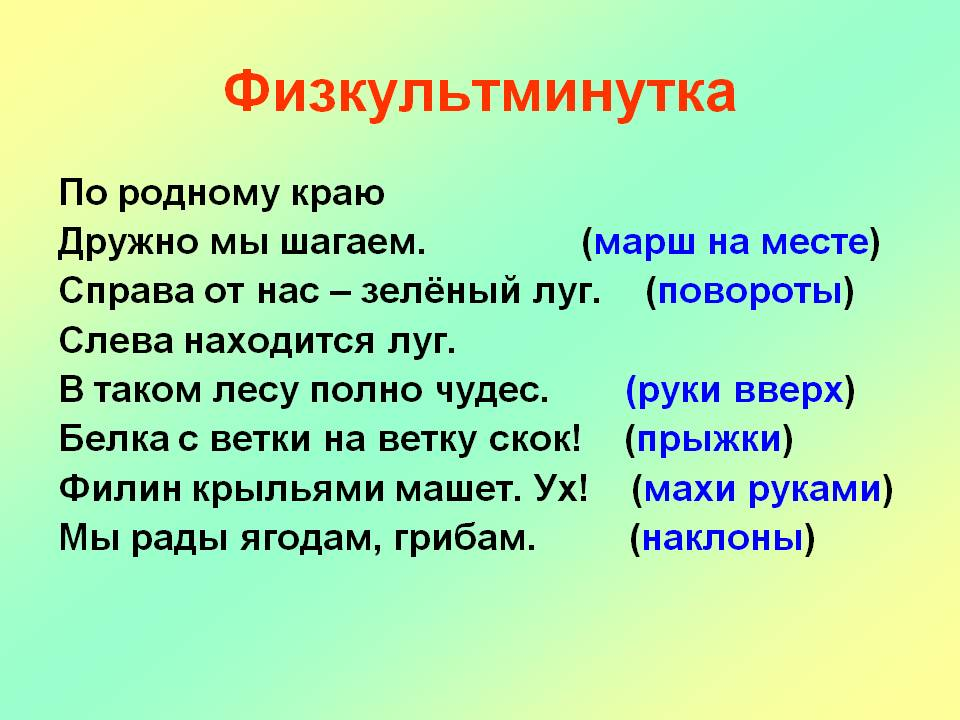 А сейчас мы с тобой послушаем другое стихотворение, которое написала Зинаида Александрова, а называется оно «Родина» Зинаида Александрова «Родина»Если скажут слово «Родина»,Сразу в памяти встаётСтарый дом, в саду смородина,Толстый тополь у ворот.У реки берёзка-скромницаИ ромашковый бугор…А другим, наверно, вспомнитсяСвой родной московский двор…В лужах первые кораблики,Над скакалкой топот ногИ большой соседней фабрикиГромкий радостный гудок.Или степь от маков красная,Золотая целина…Родина бывает разная,Но у всех она одна!Задайте ребенку вопросы после прочтения:Понравилось тебе стихотворение? О чём оно?Какое оно по настроению?Это стихотворение тоже о нашей Родине, ты помнишь, как оно называется? (Родина)Словарная работаВ стихотворении встречается очень много сложных слов. Прочитайте строки в которых, есть сложные по смыслу слова для ребенка. У реки берёзка-скромницаИ ромашковый бугор…Скромница это значит стеснительная, береза стесняется.Бугор — это луг, где растут ромашки.  Или степь от маков красная,Золотая целина…Целина — это засеянное поле.ИТОГ: сегодня мы с тобой прочитали стихотворения, о чем они были? Какое стихотворение тебе больше понравилось? 